Тест по окружающему миру 3 класс УМК «Начальная школа 21 века» за 1 четвертьФ.И. учащегося____________________________________________________1.В какой стране ты живешь? _________________________________________________2.Как называется республика в которой ты живешь? _______________________________________________________________________________________________________3.Что такое материки? _________________________________________________________________________________________________________________________________4.Сколько дней в одном году? _________________________________5.Сколько месяцев в  одном году?______________________________________6.Сколько лет в одном веке?__________________________________________________7.В 1961 году Ю.А. Гагарин полетел в космос, какой это век?______________________8.Рассмотри рисунки. Рисунок обозначающий живой предмет отметь зеленым цветом,  неживой предмет желтым цветом?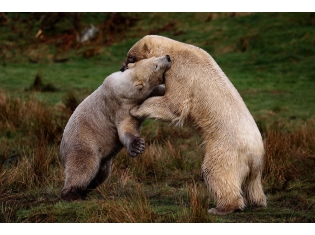 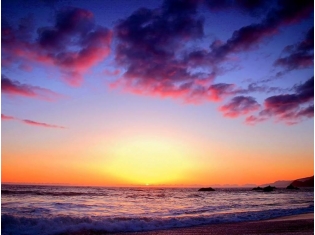 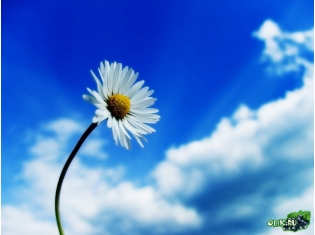 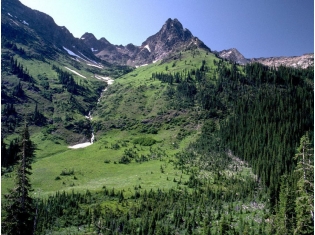 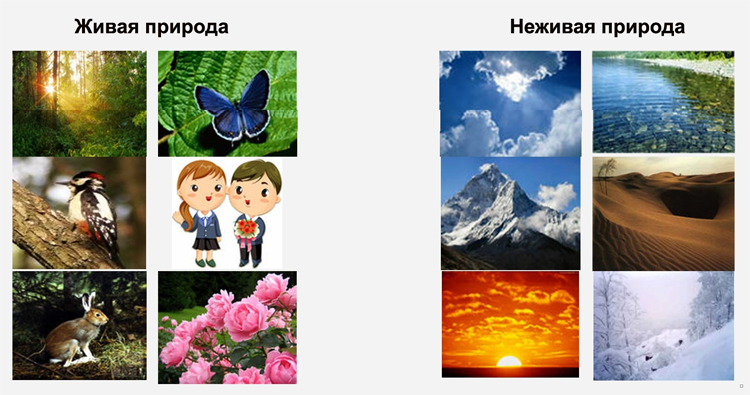 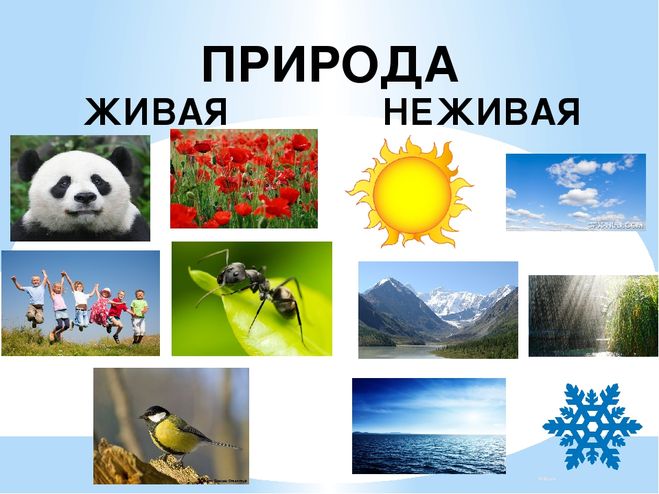 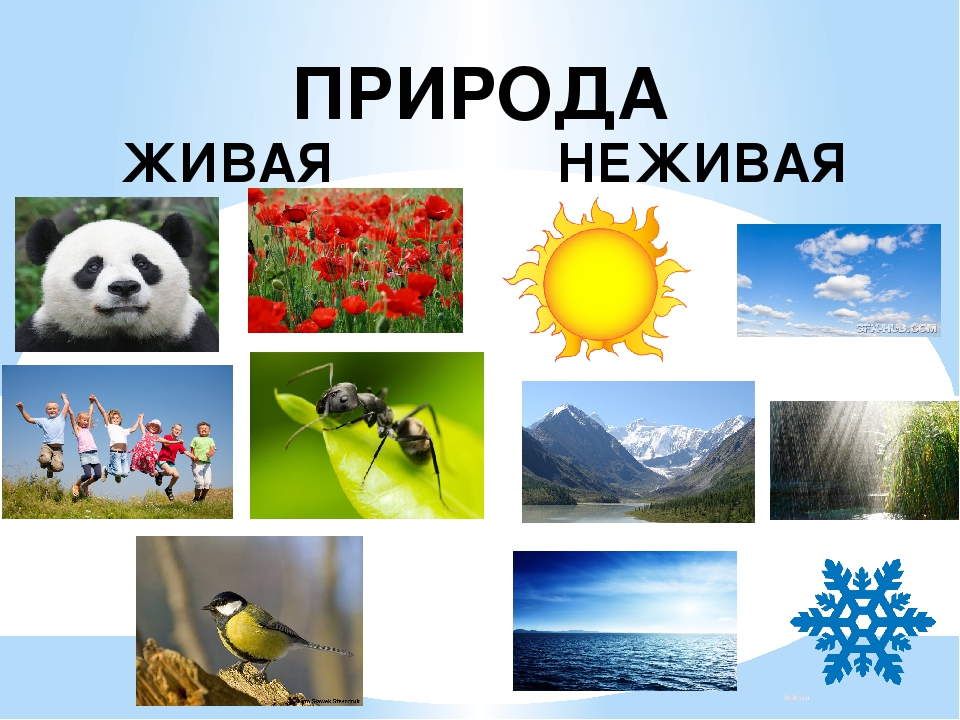 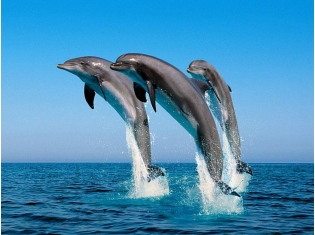 9.Какие космические тела входят в Солнечную систему?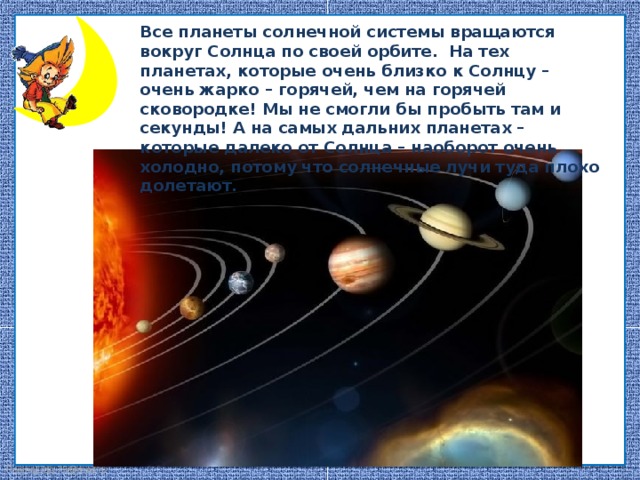 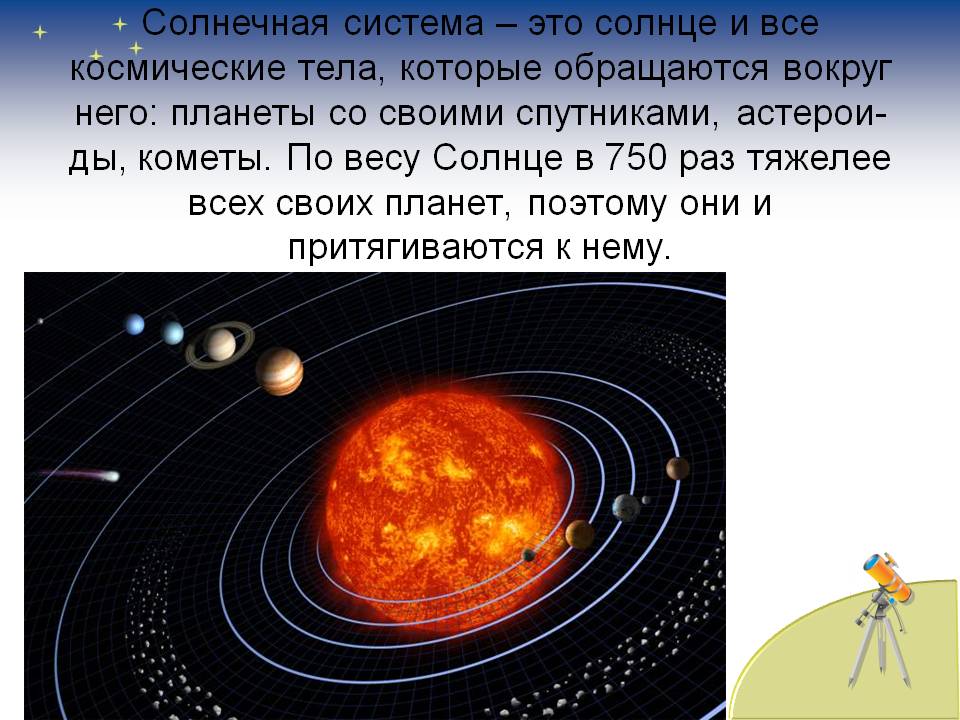 10.Что такое солнце?________________________________________________________11.Как называется наша планета?______________________________________________12.Какую форму имеет Земля?________________________________________________13.Как называются линии, где небо сходится с землей?___________________________14.Сколько часов длятся сутки?_____________________________15.За какое время Земля делает полный оборот вокруг Солнца?______________________________________________________________________________________________16.Какие условия необходимы для жизни на Земле?__________________________________________________________________________________________________________________________________________________________________________________17.Что такое воздух?_______________________________________________________18.Какие основные газы составляют воздух?____________________________________19.Что такое погода?________________________________________________________20.Что такое глобус?_________________________________________________________